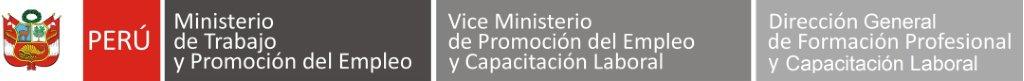 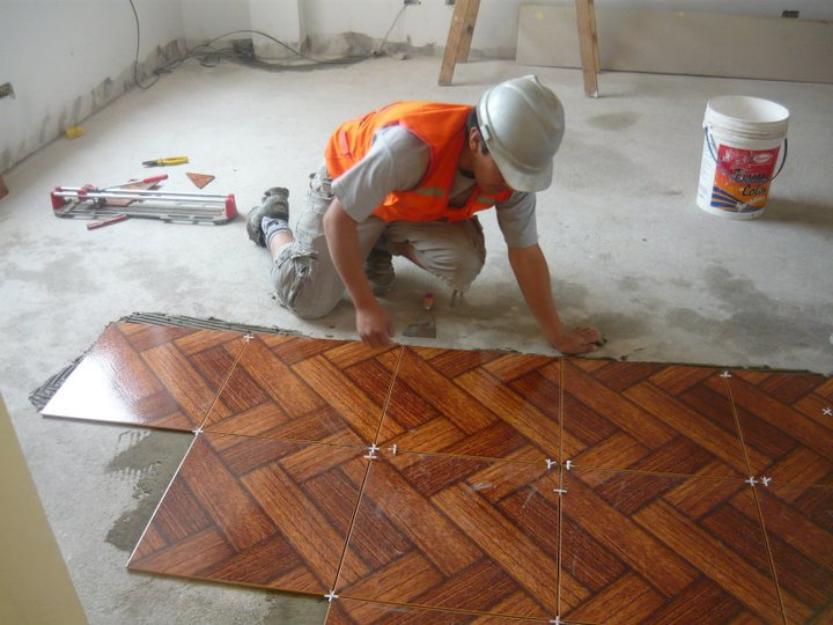 PRESENTACIÓNEste módulo es el instrumento técnico que describe las capacidades (conjunto de conocimientos, habilidades, destrezas y actitudes) identificadas con el sector productivo (empleadores y trabajadores) que serán desarrolladas a través de programas de capacitación, preparando a los participantes para desempeñarse en puestos de trabajo relacionados a las tareas de enchapado. Características:El módulo Enchapado te prepara para trabajar en:Tareas de enchapado.Otros afines al puesto.El módulo Enchapado tiene una duración de 50 horas cronológicas, como mínimo.  La vigencia del módulo es desde 30 de setiembre de 2014,  hasta 30 de marzo 2020El programa de capacitación del módulo Enchapado sugiere las unidades de aprendizaje o cursos:Habilitado para materiales para el enchapado.Enchapado.Acabados en enchapes.Módulo de Capacitación Nº 2Asociado a la Unidad de Competencia N° 2: 	Revestir y enchapar las superficies según los planos, considerando las especificaciones técnicas, de acuerdo a las normas ambientales y de seguridad y salud en el trabajo.Perfil del formador o capacitadorDominio de los conocimientos y las técnicas relacionadas enchapado y revestimiento de superficies  según las buenas prácticas y las normas de salud y seguridad acreditado mediante una de las formas siguientes:Título profesional o certificación de competencias laborales.Experiencia profesional de un mínimo de 3 años en el campo de las competencias relacionadas con este módulo formativo.Competencias pedagógicas o metodológicas acreditadas de acuerdo con lo que establezcan   las Administraciones competentes.CONSIDERACIONES PARA EL DESARROLLO DE LA CAPACITACIÓNFICHA TÉCNICA DE PERFIL OCUPACIONAL Y MÓDULOS RELACIONADOSENCHAPADOCAPACIDADESCRITERIOS DE EVALUACIÓNRealizar el corte y trazo del material de enchapado de acuerdo al área, los planos, las especificaciones y diseños del enchapado, considerando las normas; ambientales, de seguridad y salud en el trabajo.Viste el uniforme de trabajo y los equipos de protección personal, verifica que las medidas establecidas en el plano correspondan a las medidas del área a enchapar de acuerdo a las especificaciones técnicas, normas ambientales y de seguridad y salud en el trabajo.Comprueba que el material a utilizar para el enchapado y la superficie a enchapar se encuentra en buenas condiciones y libre de excedentes de acuerdo a las normas ambientales y de seguridad y salud en el trabajo.Ejecuta los trazos de acuerdo a las medidas establecidos en los planos, realiza los cortes de manera circular para las salidas de rejillas o salidas de agua y compara los cortes realizados en los materiales con los planos establecidos de acuerdo a especificaciones técnicas, normas ambientales y de seguridad y salud en el trabajo.  Verifica que el enchapado no causa interrupciones con las puertas, ventanas, tomacorrientes, conexiones eléctricas, conexiones de agua, prepara el material con cortes, cartabones y paneles, de acuerdo al modelo, diseño y área a enchapar.Colocar el material de enchapado en las superficies preparadas, de acuerdo a los planos, especificaciones y diseños del enchapado, considerando las normas ambientales y de seguridad y salud en el trabajo.Realiza la medición del área de trabajo colocando los puntos y revisando la alineación y uniformidad, viste el uniforme de trabajo y los equipos de protección personal de acuerdo a las normas ambientales y salud en el trabajo.    Verifica que cuente con la cantidad necesaria de componentes y pegamento para enchape, mezcla el pegamento en cantidades necesarias, evitando que se solidifique y teniendo en cuenta el tipo de material a enchapar.   Coloca la cantidad de pegamento necesaria en la superficie y en el material de enchapado y coloca el material de enchapado en la superficie a revestir, controlando el alineamiento y la nivelación del mismo de acuerdo a las especificaciones técnicas, normas ambientales y de seguridad.Enchapa superficies horizontales, superficies verticales, enchapa la parte restante del área a revestir, obteniendo un acabado sin excedentes y conserva medidas mínimas necesarias entre las juntas considerando la expansión del material a enchapar de acuerdo a las especificaciones técnicas.Fija los separadores o juntas, a medida que va colocando el material de enchape, limpia y retira los excedentes de pegamento, masilla u otros materiales considerando la presentación final del enchape.Realizar el acabado final del enchapado, de acuerdo a los planos, especificaciones y diseños del enchapado, considerando las normas ambientales y de seguridad y salud en el trabajo.Mantiene los separadores o juntas por 24 horas, para el correcto secado del material de acuerdo a las especificaciones técnicas, viste el uniforme de trabajo y los equipos de protección personal. Expurga las juntas, prepara el material de fragua de acuerdo a las especificaciones del fabricante verifica que el material y la composición de la fragua sea el adecuado de acuerdo al área que va a ser revestida.Realiza el fraguado, verifica de manera visual, táctil y auditiva de acuerdo a las especificaciones técnicas, normas de seguridad y salud en el trabajo.Resuelve las inconsistencias de acuerdo con los procedimientos establecidos y verifica el acabado final del enchapado y limpia los excedentes de la fragua con un trapo industrial.CONTENIDOS BÁSICOSCONTENIDOS BÁSICOSTipo y uso de ropa de trabajo y equipos de protección personal.Normas de seguridad y salud en el trabajo.Tipos, características, mantenimiento, manejo y funcionamiento de herramientas, equipos, instrumentos e insumos necesarios para labores de enchapado.Lectura de planos de construcción.Usos, tipos y características de los equipos de corte.Normas de seguridad en la preparación de equipos y materiales.Tipo y uso de ropa de trabajo y equipos de protección personal.Lectura e interpretación de planos de construcción.Uso, tipo y características del material de pegamento para enchape.Tipo y uso de ropa de trabajo y equipos de protección personal.Tipos, características, mantenimiento, manejo y funcionamiento de herramientas, equipos, instrumentos e insumos necesarios para labores de enchapado.Tipos de fragua y aplicación.Tipo y uso de ropa de trabajo y equipos de protección personal.Normas de seguridad y salud en el trabajo.Tipos, características, mantenimiento, manejo y funcionamiento de herramientas, equipos, instrumentos e insumos necesarios para labores de enchapado.Lectura de planos de construcción.Usos, tipos y características de los equipos de corte.Normas de seguridad en la preparación de equipos y materiales.Tipo y uso de ropa de trabajo y equipos de protección personal.Lectura e interpretación de planos de construcción.Uso, tipo y características del material de pegamento para enchape.Tipo y uso de ropa de trabajo y equipos de protección personal.Tipos, características, mantenimiento, manejo y funcionamiento de herramientas, equipos, instrumentos e insumos necesarios para labores de enchapado.Tipos de fragua y aplicación.ACTITUDESACTITUDESMedio ambiente y uso adecuado de los materiales.Confianza en su propia capacidad.Respeto por las opiniones, estrategias y soluciones de los otros.Responsabilidad en el manejo de las máquinas, herramientas y equipos.Comprensión de los intereses, motivaciones, afectos o sentimientos de los demás.Respeto a las normas de seguridad establecidas.Cooperación y el trabajo en equipo.Orden, limpieza y cuidado de su lugar de trabajo y el medio ambiente en general.Exactitud en el cumplimiento de las instrucciones y las especificaciones técnicas.Medio ambiente y uso adecuado de los materiales.Confianza en su propia capacidad.Respeto por las opiniones, estrategias y soluciones de los otros.Responsabilidad en el manejo de las máquinas, herramientas y equipos.Comprensión de los intereses, motivaciones, afectos o sentimientos de los demás.Respeto a las normas de seguridad establecidas.Cooperación y el trabajo en equipo.Orden, limpieza y cuidado de su lugar de trabajo y el medio ambiente en general.Exactitud en el cumplimiento de las instrucciones y las especificaciones técnicas.CONTEXTO FORMATIVO (REQUERIMIENTO MINIMO)CONTEXTO FORMATIVO (REQUERIMIENTO MINIMO)Equipo personal: Guantes de cuero.Guantes de jebe.Botas con puntas de acero.Mascarilla.Correa porta herramientas.Casco.Tapones para oído.Arnés.Gafas de protección.Equipamiento/utensilios:Equipos:Cortadora de cerámica de banco.Cortadora de cerámica manual.Amoladora de 4.7 pulgadas.Utensilios:Comba de jebe.Regla de nivel.Raspín (cincel dentado).Batea.Cinta métrica.Regla de aluminio.Cordel con ocre para trazado.Escoba y recogedor.Tenaza.Medios auxiliares de seguridad general y de señalización:Mallas Andamios metálicos Entibados.Puentes.Precintos de seguridad.Insumos/ Materiales:Cerámicos.Mayólicas.Porcelanatos.Mármoles.Pepelmas.Losetas.Pegamento para enchape.Mortero.Fragua.Trapo industrial (Waipe).Crucetas.Bordes.Información / formatos:Reglamento nacional de Edificaciones en cuanto a seguridad durante la construcción (G.50)Planos del área a enchapar.Especificaciones técnicas de los Materiales e insumos. Espacios e InstalacionesÁrea de trabajo mínima de 5m2, según planos e indicaciones técnicas.Equipo personal: Guantes de cuero.Guantes de jebe.Botas con puntas de acero.Mascarilla.Correa porta herramientas.Casco.Tapones para oído.Arnés.Gafas de protección.Equipamiento/utensilios:Equipos:Cortadora de cerámica de banco.Cortadora de cerámica manual.Amoladora de 4.7 pulgadas.Utensilios:Comba de jebe.Regla de nivel.Raspín (cincel dentado).Batea.Cinta métrica.Regla de aluminio.Cordel con ocre para trazado.Escoba y recogedor.Tenaza.Medios auxiliares de seguridad general y de señalización:Mallas Andamios metálicos Entibados.Puentes.Precintos de seguridad.Insumos/ Materiales:Cerámicos.Mayólicas.Porcelanatos.Mármoles.Pepelmas.Losetas.Pegamento para enchape.Mortero.Fragua.Trapo industrial (Waipe).Crucetas.Bordes.Información / formatos:Reglamento nacional de Edificaciones en cuanto a seguridad durante la construcción (G.50)Planos del área a enchapar.Especificaciones técnicas de los Materiales e insumos. Espacios e InstalacionesÁrea de trabajo mínima de 5m2, según planos e indicaciones técnicas.Productos y resultados:Viste el uniforme de trabajo y los equipos de protección personalVerifica que las medidas establecidas en el plano correspondan a las medidas del área a enchapar.Comprueba que el material a utilizar para el enchapado y la superficie a enchapar se encuentra en buenas condiciones.Ejecuta los trazos de acuerdo a las medidas establecidos en los planos.Realiza los cortes de manera circular para las salidas de rejillas o salidas de agua y compara los cortes realizados en los materiales con los planos establecidos de acuerdo a especificaciones técnicasVerifica que el enchapado no causa interrupciones con las puertas, ventanas, tomacorrientes, conexiones eléctricas, conexiones de agua.Realiza la medición del área de trabajo colocando los puntos y revisando la alineación y uniformidad.  Verifica que cuente con la cantidad necesaria de componentes y pegamento para enchape, mezcla el pegamento en cantidades necesarias, evitando que se solidifique y teniendo en cuenta el tipo de material a enchapar. Coloca la cantidad de pegamento necesaria en la superficie y en el material de enchapado y coloca el material de enchapado en la superficie a revestir, controlando el alineamiento y la nivelación del mismo.Enchapa superficies horizontales, superficies verticales, enchapa la parte restante del área a revestir, obteniendo un acabado sin excedentes y conserva medidas mínimas necesarias entre las juntas considerando la expansión del material a enchapar de acuerdo a las especificaciones técnicas.Fija los separadores o juntas, a medida que va colocando el material de enchapeMantiene los separadores o juntas por 24 horas, para el correcto secado del material de acuerdo a las especificaciones técnicas. Expurga las juntas, prepara el material de fragua de acuerdo a las especificaciones del fabricante.Verifica que el material y la composición de la fragua sea el adecuado de acuerdo al área que va a ser revestida.Realiza el fraguado, verifica de manera visual, táctil y auditiva de acuerdo a las especificaciones técnicas.Resuelve las inconsistencias de acuerdo con los procedimientos establecidos, verifica el acabado final del enchapado y limpia los excedentes de la fragua con un trapo industrial.Productos y resultados:Viste el uniforme de trabajo y los equipos de protección personalVerifica que las medidas establecidas en el plano correspondan a las medidas del área a enchapar.Comprueba que el material a utilizar para el enchapado y la superficie a enchapar se encuentra en buenas condiciones.Ejecuta los trazos de acuerdo a las medidas establecidos en los planos.Realiza los cortes de manera circular para las salidas de rejillas o salidas de agua y compara los cortes realizados en los materiales con los planos establecidos de acuerdo a especificaciones técnicasVerifica que el enchapado no causa interrupciones con las puertas, ventanas, tomacorrientes, conexiones eléctricas, conexiones de agua.Realiza la medición del área de trabajo colocando los puntos y revisando la alineación y uniformidad.  Verifica que cuente con la cantidad necesaria de componentes y pegamento para enchape, mezcla el pegamento en cantidades necesarias, evitando que se solidifique y teniendo en cuenta el tipo de material a enchapar. Coloca la cantidad de pegamento necesaria en la superficie y en el material de enchapado y coloca el material de enchapado en la superficie a revestir, controlando el alineamiento y la nivelación del mismo.Enchapa superficies horizontales, superficies verticales, enchapa la parte restante del área a revestir, obteniendo un acabado sin excedentes y conserva medidas mínimas necesarias entre las juntas considerando la expansión del material a enchapar de acuerdo a las especificaciones técnicas.Fija los separadores o juntas, a medida que va colocando el material de enchapeMantiene los separadores o juntas por 24 horas, para el correcto secado del material de acuerdo a las especificaciones técnicas. Expurga las juntas, prepara el material de fragua de acuerdo a las especificaciones del fabricante.Verifica que el material y la composición de la fragua sea el adecuado de acuerdo al área que va a ser revestida.Realiza el fraguado, verifica de manera visual, táctil y auditiva de acuerdo a las especificaciones técnicas.Resuelve las inconsistencias de acuerdo con los procedimientos establecidos, verifica el acabado final del enchapado y limpia los excedentes de la fragua con un trapo industrial.CRITERIOS DE EVALUACIÓNINDICADORESViste el uniforme de trabajo y los equipos de protección personal, verifica que las medidas establecidas en el plano correspondan a las medidas del área a enchapar de acuerdo a las especificaciones técnicas, normas ambientales y de seguridad y salud en el trabajo.Viste el uniforme de trabajo y los equipos de protección personal (casco, botas con punta de acero, gafas de protección, fajas de protección lumbar, tapones u orejeras) de acuerdo a las normas ambientales y de seguridad y salud en el trabajo.Verifica que las medidas establecidas en el plano correspondan a las medidas del área a enchapar de acuerdo a las especificaciones técnicas, normas ambientales y de seguridad y salud en el trabajo.Comprueba que el material a utilizar para el enchapado y la superficie a enchapar se encuentra en buenas condiciones y libre de excedentes de acuerdo a las normas ambientales y de seguridad y salud en el trabajo.Comprueba que la superficie a enchapar se encuentra en buenas condiciones y libre de excedentes de acuerdo a las normas ambientales y de seguridad y salud en el trabajo.Comprueba que el material a utilizar para el enchapado se encuentre en buen estado y en las medidas, tonalidades y diseños establecidos, considerando las especificaciones técnicas.Ejecuta los trazos de acuerdo a las medidas establecidos en los planos, realiza los cortes de manera circular para las salidas de rejillas o salidas de agua y compara los cortes realizados en los materiales con los planos establecidos de acuerdo a especificaciones técnicas, normas ambientales y de seguridad y salud en el trabajo.  Ejecuta los trazos de acuerdo a las medidas establecidos en los planos, marcando una línea del punto de inicio y punto de fin, de acuerdo a las especificaciones técnicas y considerando las normas ambientales y de seguridad y salud en el trabajo.Realiza los cortes de manera circular para las salidas de  rejillas o salidas de agua así como las pendientes necesarias para fluir el agua hacia los sumideros a fin de evitar acumulaciones de agua en puntos donde no se pueda drenar los fluidos, de acuerdo a especificaciones técnicas, normas ambientales y de seguridad y salud en el trabajo.  Compara los cortes realizados en los materiales con los planos establecidos a fin de comprobar su exactitud y, de ser el caso realizar las correcciones necesarias.Verifica que el enchapado no causa interrupciones con las puertas, ventanas, tomacorrientes, conexiones eléctricas, conexiones de agua, prepara el material con cortes, cartabones y paneles, de acuerdo al modelo, diseño y área a enchapar.Verifica que el enchapado no causa interrupciones con las puertas, ventanas, tomacorrientes, conexiones eléctricas, conexiones de agua, considerando especificaciones técnicas y de acuerdo a normas ambientales y de seguridad y salud en el trabajo.Prepara el material con cortes, cartabones y paneles, de acuerdo al modelo, diseño y área a enchapar, considerando las normas ambientales y de seguridad y salud en el trabajo.Realiza la medición del área de trabajo colocando los puntos y revisando la alineación y uniformidad, viste el uniforme de trabajo y los equipos de protección personal de acuerdo a las normas ambientales y salud en el trabajo.  Viste el uniforme de trabajo y los equipos de protección personal (casco, botas con punta de acero, gafas de protección, guantes, tapones u orejera) de acuerdo a las normas ambientales y de seguridad y salud en el trabajo.Realiza la medición del área de trabajo colocando los puntos y revisando la alineación y uniformidad, identificando el área a rellenar con concreto o mortero, considerando las especificaciones técnicas de acuerdo a las normas ambientales y de seguridad y salud en el trabajo.  Verifica que cuente con la cantidad necesaria de componentes y pegamento para enchape, mezcla el pegamento en cantidades necesarias, evitando que se solidifique y teniendo en cuenta el tipo de material a enchapar. Verifica que cuente con la cantidad necesaria de componentes y pegamento para enchape, de acuerdo a las especificaciones técnicas y considerando las normas ambientales y de seguridad y salud en el trabajo.Mezcla el pegamento en cantidades necesarias, evitando que se solidifique y teniendo en cuenta el tipo de material a enchapar, las especificaciones técnicas del fabricante y las normas ambientales y de seguridad y salud en el trabajo. Coloca la cantidad de pegamento necesaria en la superficie y en el material de enchapado y coloca el material de enchapado en la superficie a revestir, controlando el alineamiento y la nivelación del mismo de acuerdo a las especificaciones técnicas, normas ambientales y de seguridad.Coloca la cantidad de pegamento necesaria en la superficie y en el material de enchapado utilizando un raspín (cincel dentado) y siguiendo una orientación de abajo hacia arriba según especificaciones del fabricante, y de acuerdo a las normas ambientales y de seguridad y salud en el trabajo.Coloca el material de enchapado en la superficie a revestir, controlando el alineamiento y la nivelación del mismo, asentando primero las piezas enteras y de acuerdo a las especificaciones técnicas, normas ambientales y de seguridad y salud en el trabajo.Enchapa superficies horizontales, superficies verticales, enchapa la parte restante del área a revestir, obteniendo un acabado sin excedentes y conserva medidas mínimas necesarias entre las juntas considerando la expansión del material a enchapar de acuerdo a las especificaciones técnicas.Enchapa de manera uniforme. Para superficies horizontales: Establece el punto de inicio, mediante el trazado con la escuadra, de acuerdo a las especificaciones técnicas. Para superficies verticales: De arriba hacia abajo, dejando un espacio en la parte inferior de acuerdo a las normas ambientales y de seguridad y salud en el trabajo. Enchapa la parte restante del área a revestir, obteniendo un acabado sin excedentes de acuerdo a las especificaciones técnicas, de acuerdo a las normas ambientales y de seguridad y salud en el trabajo.Conserva medidas mínimas necesarias entre las juntas considerando la expansión (juntas de dilatación) del material a enchapar de acuerdo a las especificaciones técnicas.Fija los separadores o juntas, a medida que va colocando el material de enchape, limpia y retira los excedentes de pegamento, masilla u otros materiales considerando la presentación final del enchape.Fija los separadores o juntas, a medida que va colocando el material de enchape, manteniendo la cuadrícula.Limpia y retira los excedentes de pegamento, masilla u otros materiales considerando la presentación final del enchape y de acuerdo a las normas ambientales y de seguridad y salud en el trabajo.Mantiene los separadores o juntas por 24 horas, para el correcto secado del material de acuerdo a las especificaciones técnicas, viste el uniforme de trabajo y los equipos de protección personal.Viste el uniforme de trabajo y los equipos de protección personal (casco, botas con punta de acero, gafas de protección, fajas de protección lumbar, tapones u orejeras) de acuerdo a las normas ambientales y de seguridad y salud en el trabajo.Mantiene los separadores o juntas por 24 horas, para el correcto secado del material de acuerdo a las especificaciones técnicas, normas ambientales y de seguridad y salud en el trabajo.Realiza el fraguado, verifica de manera visual, táctil y auditiva de acuerdo a las especificaciones técnicas, normas de seguridad y salud en el trabajo.Expurga las juntas de acuerdo a las especificaciones del fabricante, y considerando las normas ambientales y de seguridad y salud en el trabajo.Prepara el material de fragua de acuerdo a las especificaciones del fabricante y el tipo de material a enchapar, considerando las normas ambientales y de seguridad y salud en el trabajo.Verifica que el material y la composición de la fragua sea el adecuado de acuerdo al área que va a ser revestida.Resuelve las inconsistencias de acuerdo con los procedimientos establecidos y verifica el acabado final del enchapado y limpia los excedentes de la fragua con un trapo industrial.Realiza el fraguado considerando el tipo de superficie, diseño y presentación del acabado de acuerdo a especificaciones técnicas considerando las normas ambientales y de seguridad y salud en el trabajo.Luego de 24 horas: Verifica de manera visual y táctil que la fragua se haya solidificado y no se encuentre arenosa (retemplado), de acuerdo a las normas de seguridad y salud en el trabajo.Luego de 24 horas: Verifica de manera táctil y auditiva, que el enchapado en el techo no tenga espacios vacíos o cajoneados, de acuerdo a las especificaciones técnicas y de seguridad y salud en el trabajo.Resuelve las inconsistencias de acuerdo con los procedimientos establecidos.Verifica el acabado final del enchapado y limpia los excedentes de la fragua con un trapo industrial.SectorConstrucciónFamilia productivaConstrucción e Ingeniería Civil DivisiónActividades Especializadas de construcciónCódigo de perfil F2043003Perfil OcupacionalEnchapado de Superficies para la ConstrucciónCompetencia generalEnchapar superficies de acuerdo a las especificaciones técnicas establecidas en los planos de arquitectura y según el diseño, considerando la normatividad vigente.Nivel de competenciaUnidad de competenciaCódigo de la unidad de competenciaMódulos de capacitaciónCódigo del móduloHoras mínimas2Acondicionar las superficies a revestir según los planos considerando las especificaciones técnicas e insumos y según la normatividad vigente.F2043003 - 1Acondicionamiento de superficies a revestir para enchapado              F2043003 - 1 - M1 - V1302Revestir Enchapar las superficies según los planos, considerando las especificaciones técnicas, de acuerdo a las normas ambientales y de seguridad y salud en el trabajo.F2043003 - 2EnchapadoF2043003 - 2 - M2 - V150